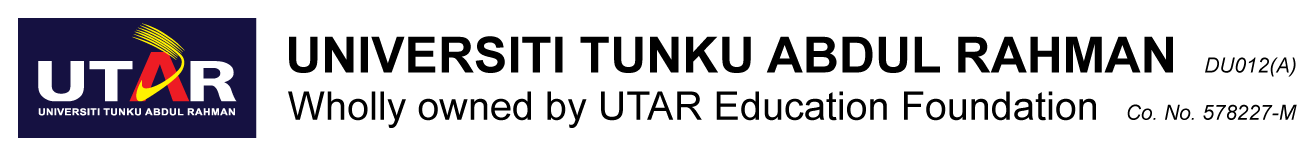  SDG MERIT AWARD2022 / 2023APPLICATION FORMPlease fill out the form according to the guidelines below:Handwritten forms need to be filled out neatly and clearly readable. Printed format is preferred.Please attach all relevant documents/evidence of your achievements (i.e. certificates, reports)Each candidate is only eligible to win one award.The decision of the judging panelists are final and no correspondence will be entertained.APPLICANT’S PARTICULARSSECTION A: IMPACTPlease identify your MOST impactful project / initiative directly relevant to your category of submission completed during the assessment year (1 April – 31 March). You are required to attach relevant activity and financial reports for the projects / initiatives submitted. DECLARATIONI hereby declare that all information submitted with this application is accurate and true, failing which I may be subject to disqualification if any of my declarations made are found to be fabricated, amended or invalid in any way. I shall respect the decision of the panel with regards to the outcome of the results.						Witnessed / Received By,______________________________		___________________________	________________Name 	: 					DSA Staff PIC 	:			             StampDate	:					Date		:Name:Student ID  :IC/Passport No:Faculty:Contact Number:Course:Email Address:Year / Sem:SDG Category:Project / Initiative Name / Title:Full name of the Student Body / Organisation representedFull name of the Student Body / Organisation representedFull name of the Student Body / Organisation representedFull name of the Student Body / Organisation representedFull name of the Student Body / Organisation representedFull name of the Student Body / Organisation representedFull name of the Student Body / Organisation representedPosition / Role:Level / Scope:Full title of position heldFull title of position heldFull title of position heldUniversity  / National / International University  / National / International University  / National / International Achievements / Impact (Itemized):You may be required to provide sufficient evidence for achivements declared . Please consult DSA if you may need further clarification. You may be required to provide sufficient evidence for achivements declared . Please consult DSA if you may need further clarification. You may be required to provide sufficient evidence for achivements declared . Please consult DSA if you may need further clarification. You may be required to provide sufficient evidence for achivements declared . Please consult DSA if you may need further clarification. You may be required to provide sufficient evidence for achivements declared . Please consult DSA if you may need further clarification. You may be required to provide sufficient evidence for achivements declared . Please consult DSA if you may need further clarification. You may be required to provide sufficient evidence for achivements declared . Please consult DSA if you may need further clarification. 